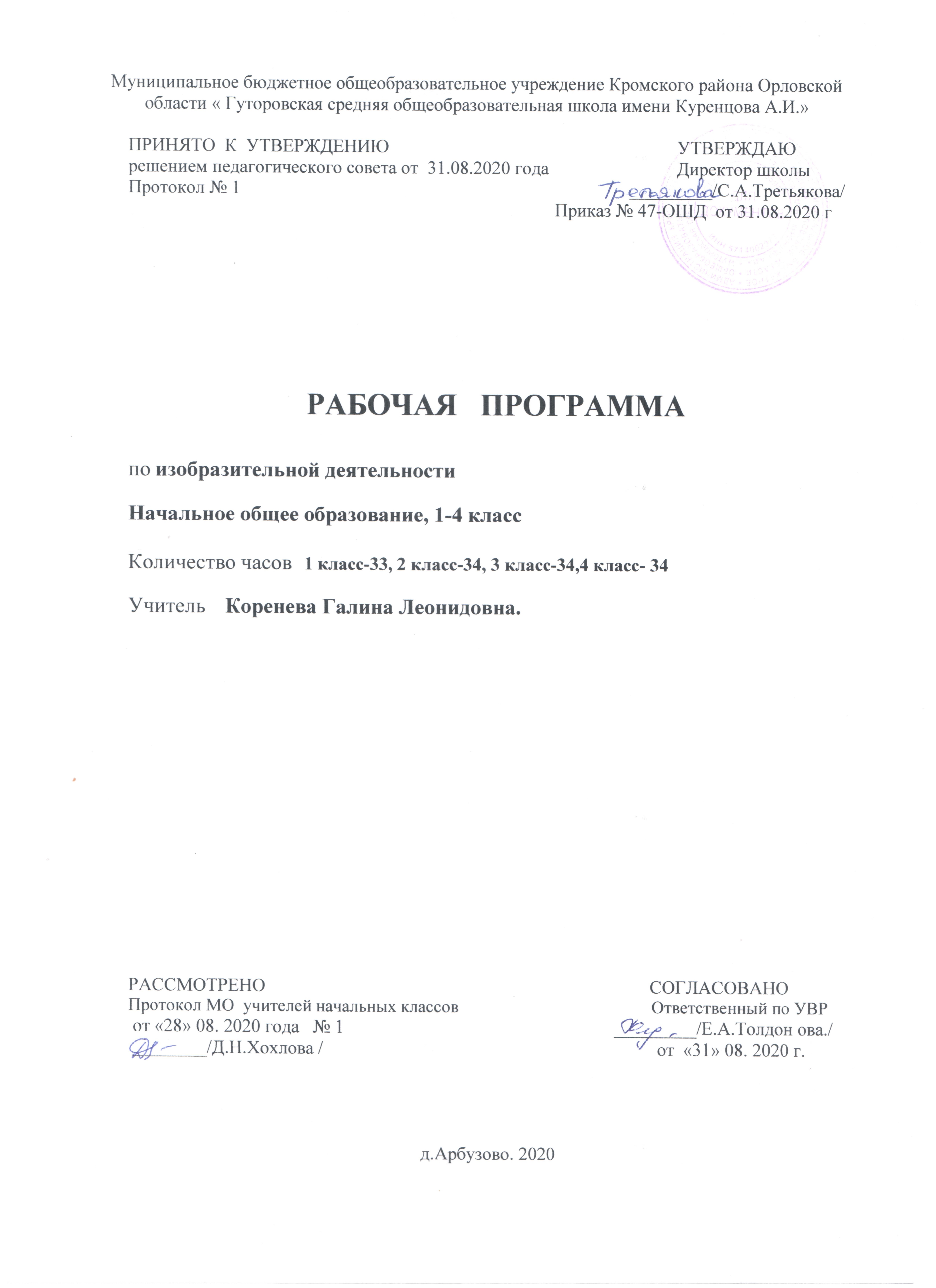 1. Планируемые результаты освоения курса «Изобразительное искусство»Личностные результаты отражаются в индивидуальных качественных свойствах учащихся, которые они должны приобрести в процессе освоения учебного предмета по программе «Изобразительное искусство»:чувство гордости за культуру и искусство Родины, своего народа;уважительное отношение к культуре и искусству других народов нашей страны и мира в целом;понимание особой роли культуры и  искусства в жизни общества и каждого отдельного человека;сформированность эстетических чувств, художественно-творческого мышления, наблюдательности и фантазии;сформированность эстетических потребностей — потребностей в общении с искусством, природой, потребностей в творческом  отношении к окружающему миру, потребностей в самостоятельной практической творческой деятельности;овладение навыками коллективной деятельности в процессе совместной творческой работы в команде одноклассников под руководством учителя;умение сотрудничать с товарищами в процессе совместной деятельности, соотносить свою часть работы с общим замыслом;умение обсуждать и анализировать собственную  художественную деятельность  и работу одноклассников с позиций творческих задач данной темы, с точки зрения содержания и средств его выражения. Метапредметные результаты характеризуют уровень сформированности  универсальных способностей учащихся, проявляющихся в познавательной и практической творческой деятельности:овладение умением творческого видения с позиций художника, т.е. умением сравнивать, анализировать, выделять главное, обобщать;овладение умением вести диалог, распределять функции и роли в процессе выполнения коллективной творческой работы;использование средств информационных технологий для решения различных учебно-творческих задач в процессе поиска дополнительного изобразительного материала, выполнение творческих проектов отдельных упражнений по живописи, графике, моделированию и т.д.;умение планировать и грамотно осуществлять учебные действия в соответствии с поставленной задачей, находить варианты решения различных художественно-творческих задач;умение рационально строить самостоятельную творческую деятельность, умение организовать место занятий;осознанное стремление к освоению новых знаний и умений, к достижению более высоких и оригинальных творческих результатов.Предметные результаты характеризуют опыт учащихся в художественно-творческой деятельности, который приобретается и закрепляется в процессе освоения учебного предмета: знание видов художественной деятельности: изобразительной (живопись, графика, скульптура), конструктивной              (дизайн и архитектура), декоративной (народные и прикладные виды искусства);знание основных видов и жанров пространственно-визуальных искусств;понимание образной природы искусства; эстетическая оценка явлений природы, событий окружающего мира;применение художественных умений, знаний и представлений в процессе выполнения художественно-творческих работ;способность узнавать, воспринимать, описывать и эмоционально оценивать несколько великих произведений русского и мирового искусства;умение обсуждать и анализировать произведения искусства, выражая суждения о содержании, сюжетах и выразительных средствах; усвоение названий ведущих художественных музеев России и художественных музеев своего региона; умение видеть проявления визуально-пространственных искусств в окружающей жизни: в доме, на улице, в театре, на празднике;способность использовать в художественно-творческой деятельности различные художественные материалы и художественные техники;  способность передавать в художественно-творческой деятельности характер, эмоциональные состояния и свое отношение к природе, человеку, обществу;умение компоновать на плоскости листа и в объеме задуманный художественный образ;освоение умений применять в художественно—творческой  деятельности основ цветоведения, основ графической грамоты;овладение  навыками  моделирования из бумаги, лепки из пластилина, навыками изображения средствами аппликации и коллажа; умение характеризовать и эстетически оценивать разнообразие и красоту природы различных регионов нашей страны; умение рассуждать о многообразии представлений о красоте у народов мира, способности человека в самых разных природных условиях создавать свою самобытную художественную культуру; изображение в творческих работах  особенностей художественной культуры разных (знакомых по урокам) народов, передача особенностей понимания ими красоты природы, человека, народных традиций;умение узнавать и называть, к каким художественным культурам относятся предлагаемые (знакомые по урокам) произведения изобразительного искусства и традиционной культуры;способность эстетически, эмоционально воспринимать красоту городов, сохранивших исторический облик, — свидетелей нашей истории;умение  объяснять значение памятников и архитектурной среды древнего зодчества для современного общества;выражение в изобразительной деятельности своего отношения к архитектурным и историческим ансамблям древнерусских городов; умение приводить примеры произведений искусства, выражающих красоту мудрости и богатой духовной жизни, красоту внутреннего  мира человека.2.Содержание учебного курса:«Ты изображаешь, украшаешь и строишь» 1 классРаздел     «Ты учишься изображать» ( 9 ч)Изображения всюду вокруг нас 1 часИзображения в жизни человека. Изображая мир, учимся его видеть и понимать. Развитие наблюдательности и аналитических возможностей глаза. Формирование поэтического видения мира. Предмет «Изобразительное искусство». Чему мы будем учиться на уроках изобразительного искусства. Кабинет искусства — художественная мастерская. Выставка детских работ и первый опыт их обсуждения. Рисование на тему: «Что я умею и люблю рисовать» Мастер Изображения учит видеть 1 часЗнакомство с Мастером Изображения.Красота и разнообразие окружающего мира природы. Развитие наблюдательности. Эстетическое восприятие деталей природы.Знакомство с понятием «форма». Сравнение по форме различных листьев и выявление ее геометрической основы. Использование этого опыта в изображении разных по форме деревьев. Сравнение пропорций частей в составных, сложных формах (например, из каких простых форм состоит тело у разных животных). Изображение сказочного леса, где все деревья похожи на разные по форме листья.Изображать можно пятном 1 часРазвитие способности целостного обобщенного видения. Пятно как способ изображения на плоскости. Образ на плоскости. Роль воображения и фантазии при изображении на основе пятна. Тень как пример пятна, которое помогает увидеть обобщенный образ формы. Метафорический образ пятна в реальной жизни (мох на камне, осыпь на стене, узоры на мраморе в метро и т. д.). Образ на основе пятна в иллюстрациях известных художников (Т. Маврина, Е. Чарушин, В. Лебедев, М. Митурич и др.) к детским книгам о животных. Изображение зверушки из произвольно сделанного краской пятна (дорисовать ему уши, лапы, хвост…)Изображать можно в объеме  1 часОбъемные изображения.Отличие изображения в пространстве от изображения на плоскости. Объем, образ в трехмерном пространстве.Выразительные, т. е. образные (похожие на кого-то), объемные объекты в природе (пни, камни, коряги, сугробы и др.). Развитие наблюдательности и фантазии при восприятии объемной формы.Целостность формы. Приемы работы с пластилином. Лепка: от создания большой формы к проработке деталей. Превращения (изменение) комка пластилина способами вытягивания и вдавливания. Лепка птиц и зверейИзображать можно линией    2 часаЗнакомство с понятиями «линия» и «плоскость». Линии в природе.Линейные изображения на плоскости. Повествовательные возможности линии (линия — рассказчица). Композиция линиями «Маленький рассказ  про себя»Разноцветные краски 1 часЗнакомство с цветом. Краски гуашь.Навыки работы гуашью.Организация рабочего места.Цвет. Эмоциональное и ассоциативное звучание цвета (что напоминает цвет каждой краски?).Проба красок. Ритмическое заполнение листа (создание красочного коврика).Изображать можно и то, что невидимо (настроение) 1 час Выражение настроения в изображении. Изображать можно не только предметный мир, но и мир наших чувств (невидимый мир). Эмоциональное и ассоциативное звучание цвета. Какое настроение вызывают разные цвета? Как изобразить радость и грусть? (Изображение с помощью цвета и ритма может быть беспредметным.) Композиция «Мне радостно!», «Мне грустно» Художники и зрители (обобщение темы) 1 часХудожники и зрители. Первоначальный опыт художественного творчества и опыт восприятия искусства. Восприятие детской изобразительной деятельности.Учимся быть художниками, учимся быть зрителями. Итоговая выставка детских работ по теме. Начальное формирование навыков восприятия и оценки собственной художественной деятельности, а также деятельности одноклассников. Начальное формирование навыков восприятия станковой картины.Знакомство с понятием «произведение искусства». Картина. Скульптура. Цвет и краски в картинах художников.Художественный музей                                                                                     Раздел «  Ты украшаешь» (8 ч)Мир полон украшений 1 часУкрашения в окружающей действительности. Разнообразие украшений (декор). Люди радуются красоте и украшают мир вокруг себя.Знакомство с Мастером Украшения. Мастер Украшения учит любоваться красотой, развивать наблюдательность; он помогает сделать жизнь красивей; он учится у природы.Сказочный букет». Коллективное панно.Красоту надо уметь замечать  1 часРазвитие наблюдательности. Опыт эстетических впечатлений от красоты природы.Мастер Украшения учится у природы и помогает нам увидеть ее красоту. Яркая и неброская, тихая и неожиданная красота в природе.Многообразие и красота форм, узоров, расцветок и фактур в природе.Цветы.Цветы — украшение Земли. Цветы украшают все наши праздники, все события нашей жизни. Разнообразие цветов, их форм, окраски, узорчатых деталей.Узоры на крыльях.      Ритм пятен.    1 часЗнакомство с новыми возможностями художественных материалов и новыми техниками. Развитие навыков работы красками, цветом.Симметрия, повтор, ритм, свободный фантазийный узор. Знакомство с техникой монотипии (отпечаток красочного пятна). Знакомство с новыми возможностями художественных материалов и новыми техниками. Развитие навыков работы красками, цветом.Симметрия, повтор, ритм, свободныйфантазийный узор. Знакомство с техникой монотипии (отпечаток красочного пятна).Красивые рыбы. Монотипия 1 часГрафические материалы, фантазийный графический узор (на крыльях бабочек, чешуйки рыбок и т. д.).Выразительность фактуры.  Соотношение пятна и линии. «Волшебная рыбка» в технике монотипия.Украшения птиц. Объёмная аппликация.1 часОбъемная аппликация, коллаж, простые приемы бумагопластики.Мастер Украшения — мастер общения, он организует общение людей, помогая им наглядно выявлять свои роли. Природные и изобразительные мотивы в орнаменте. «Райская птичка» объемная аппликация.Как украшает себя человек.1 час Украшения человека рассказывают о своем хозяине. Что могут рассказать украшения? Какие украшения бывают у разных людей? Когда и зачем украшают себя люди? Украшения могут рассказать окружающим, кто ты такой, каковы твои намерения. Любимый сказочный герой и его украшенияМастер Украшения помогает сделать праздник (обобщение темы) 1 часБез праздничных украшений нет праздника. Подготовка к Новому году.Традиционные новогодние украшения. Новогодние гирлянды, елочные игрушки. Украшения для новогоднего карнавала. Новые навыки работы с бумагой и обобщение материала всей темы.                                                                                        Раздел «Ты строишь-10 чПостройки в нашей жизни 1 часПервичное знакомство с архитектурой и дизайном. Постройки в окружающей нас жизни. Постройки, сделанные человеком. Строят не только дома, но и вещи, создавая для них нужную форму — удобную и красивую. Знакомство с Мастером Постройки, который помогает придумать, как будут выглядеть разные дома или вещи, для кого их строить и из каких материалов.Изображение сказочного дома.Дома бывают разными 1часМногообразие архитектурных построек и их назначение.Соотношение внешнего вида здания и его назначения. Из каких частей может состоять дом? Составные части (элементы) дома (стены, крыша, фундамент, двери, окна и т. д.) и разнообразие их форм.Домики, которые построила природа 2 часПриродные постройки и конструкции. Многообразие природных построек (стручки, орешки, раковины, норки, гнезда, соты и т. п.), их формы и конструкции.Мастер Постройки учится у природы, постигая формы и конструкции природных домиков. Лепка сказочных домиков в форме овощей, фруктов, грибов, ягод.Дом снаружи и внутри 2 часСоотношение форм и их пропорций. Соотношение и взаимосвязь внешнего вида и внутренней конструкции дома. Назначение дома и его внешний вид.Внутреннее устройство дома, его наполнение. Красота и удобство дома.Изображение дома в виде предмета.Строим город 1ч асКонструирование игрового города.Мастер Постройки помогает придумать город. Архитектура. Архитектор. Планирование города. Деятельность художника-архитектора.Роль конструктивной фантазии и наблюдательности в работе архитектора. Приемы работы в технике бумагопластики. Создание коллективного макета.Все имеет свое строение 1 часКонструкция предмета.Формирование первичных умений видеть конструкцию предмета, т. е. то, как он построен. Любое изображение —  взаимодействие нескольких простых геометрических форм.Изображение зверей из простых геометрических форм.Строим вещи 1 часКонструирование предметов быта.Развитие первичных представлений о конструктивном устройстве предметов быта. Развитие конструктивного мышления и навыков постройки из бумаги. Знакомство с работой дизайнера: Мастер Постройки придумывает форму для бытовых вещей. Мастер Украшения в соответствии с этой формой помогает украшать вещи. Как наши вещи становятся красивыми и удобными?Конструирование и украшение упаковки для карандашей.Город, в котором мы живем (обобщение темы) 1 часСоздание образа города. Прогулка по родному городу или селу с целью наблюдения реальных построек: рассмотрение улицы с позиции творчества Мастера Постройки. Анализ формы домов, их элементов, деталей в связи с их назначением. Разнообразие городских построек. Малые архитектурные формы, деревья в городе. Создание образа города (коллективная творческая работа или индивидуальные работы). Первоначальные навыки коллективной работы над панно (распределение обязанностей, соединение частей или элементов изображения в единую композицию). Обсуждение работы.                                        Раздел «Изображение, украшение, постройка всегда помогают друг другу-5 часовТри Брата-Мастера всегда трудятся вместе 1 часВзаимодействие трех видов художественной деятельности.Три вида художественной деятельности участвуют в процессе создания практической работы и в анализе произведений искусства. Три вида художественной деятельности (три Брата-Мастера) как этапы, последовательность создания  произведения. Три Брата-Мастера неразлучны. Они постоянно помогают друг другу, но у каждого Мастера своя работа, свое назначение (своя социальная функция).В конкретной работе один из Мастеров всегда главный, он определяет назначение работы, т.е., что это — изображение, украшение или постройка. Выставка лучших работ учащихся. Обсуждение выставки. Праздник птиц 1 часРазвитие наблюдательности и изучение природных форм. Овладение практическими навыками изображения, конструирования и украшения (декорирования) разнообразных пространственных форм. Конструирование из цветной бумаги птиц.Разноцветные жуки 1 часВесенние события в природе (прилет птиц, пробуждение жучков, стрекоз, букашек и т. д.).Изображение насекомых.Сказочная страна 1 часСоздание коллективного панно.Изображение сказочного мира. Мастера помогают увидеть мир сказки и воссоздать его. Коллективная работа с участием всех учащихся класса по созданию панно-коллажа.Времена года 1 часСоздание коллажей и объёмных композиций на основе смешанных техник. Сочетание различных материалов, сочетание плоскостного и объёмного изображения в единой композиции. Выразительность, ритмическая организация элементов коллективного панно. Навыки овладения различными приёмами работы с бумагой, различными фактурами, используя сочетание цвета и линии. Опыт творчества, творческого экспериментов условиях коллективной художественной игры.Коллаж «Весна- красавица»Здравствуй, лето! (обобщение темы)1 часВосприятие красоты природы. Экскурсия в природу. Наблюдение живой природы с точки зрения трех Мастеров. Просмотр слайдов и фотографий с выразительными деталями весенней природы (ветки с распускающимися почками, цветущими сережками, травинки, подснежники, стволы деревьев, насекомые).Повторение темы «Мастера Изображения, Украшения и Постройки учатся у природы». Братья-Мастера помогают рассматривать объекты природы: конструкцию (как построено), декор (как украшено).Красота природы восхищает людей, ее воспевают в своих произведениях художники.Образ лета в творчестве российских художников. Картина и скульптура. Репродукция. Умение видеть. Развитие зрительских навыков«Искусство и ты» 2 классРаздел «Как и чем работает художник?» – 8 часовТри основных цвета - желтый, красный, синий  1 часЧто такое живопись? Первичные основы цветоведения. Знакомство с основными и составными цветами, с цветовым кругом. Многообразие цветовой гаммы осенней природы (в частности, осенних цветов).Задание: изображение цветов (без предварительного рисунка;заполнение крупными изображениями всего листа).Материалы: гуашь, крупные кисти, большие листы белой бумаги.Белая и черная краски 1 часВосприятие и изображение красоты природы. Настроение в природе.Темное и светлое (смешение цветных красок с черной и белой).Знакомство с различным эмоциональным звучанием цвета. Расширение знаний о различных живописных материалах: акварельные краски, темпера, масляные и акриловые краски.Задание: изображение природных стихий (гроза, буря, извержение вулкана, дождь, туман и т.д.) (без предварительного рисунка).Материалы: гуашь (пять красок),крупная кисть, большие листы любой бумаги.Пастель и цветные мелки, акварель, их выразительные возможности. 1чМягкость, бархатистость пастели, яркость восковых и масляных мелков, текучесть и прозрачность акварели.Выразительные возможности этих материалов, особенности работы ими.Передача различного эмоционального состояния природы.Задание: изображение осеннего леса (по памяти и впечатлению).Материалы: пастель или мелки, акварель; белая, суровая (оберточная) бумага.Выразительные возможности графических материалов. 1чЧто такое графика? Образный язык графики. Разнообразие графических материалов. Красота и выразительность линии. Выразительные возможности линии. Тонкие и толстые, подвижные и тягучие линии.Задание: изображение зимнего леса(по впечатлению и памяти).Материалы: тушь или черная гуашь, чернила, перо, палочка, тонкая кисть или уголь; белая бумага.Выразительность материалов для работы в объеме 1чЧто такое скульптура? Образный язык скульптуры. Знакомство с материалами, которыми работает скульптор. Выразительные возможности глины, дерева, камня и других материалов. Изображение животных. Пересдача характерных особенностей животных. Задание: изображение животных родного края (по впечатлению и памяти).Материалы: пластилин, стеки.Выразительные возможности бумаги. 1чЧто такое архитектура? Чем занимается архитектор? Особенности архитектурных форм. Что такое макет? Материалы, с помощью которых архитектор создает макет (бумага, картон).Работа с бумагой (сгибание, скручивание, надрезание, склеивание). Перевод простых объемных форм в объемные формы. Склеивание простых объемных форм (конус, цилиндр, лесенка, гармошка).Задание: сооружение игровой площадки для вылепленных зверей (индивидуально, группами, коллективно; работа по  воображению). Материалы: бумага, ножницы, клей.Выразительные возможности аппликации. 1чОсобенности создания аппликации (материал можно резать или обрывать).Восприятие и изображение красоты осенней природы. Наблюдение за ритмом листьев в природе. Представление о ритме пятен.Задание: создание коврика на тему осенней земли с опавшими листьями (работа в группе — 1-3 панно; работа по памяти и впечатлению).Материалы: цветная бумага, куски ткани, нитки, ножницы, клей.Неожиданные материалы (обобщение темы) 1чПонимание красоты различных художественных материалов (гуашь, акварель, пастель, мелки, тушь, пластилин, бумага). Схопство и различие материалов. Смешанные техники неожиданные материалы.Выразительные возможности материалов, которыми работают художники. Итоговая выставка работ.Задание: изображение ночного праздничного города.Материал: неожиданные материалы (серпантин, конфетти, семена, нитки, трава и т. д,), темная бумага (в качестве фона)	Раздел «	Реальность и фантазия» 7 часовИзображение и реальность. 1чМастер изображений учит видеть мир вокруг нас. Учимся всматриваться в реальный мир, учимся не только смотреть, но и видеть. Рассматриваем внимательно животных, замечаем их красоту, обсуждаем особенности различных животных.Задание: изображение любимого животного.	Материалы: гуашь (одна или две краски) или тушь, кисть, бумага.Изображение и фантазия 1чМастер Изображения учит фантазировать. Роль фантазии в жизни людей. Сказочные существа. Фантастические образы.Соединение элементов разных животных, растений при создании фантастического образа.Творческие умения и навыки работы гуашью.Задание: изображение фантастического животного путем соединения элементов разных животных, птиц и даже растений.Материалы: гуашь, кисти, большой лист бумаги (цветной или тонированной).Украшения и реальность 1чМастер Украшения учится у природы.Природа умеет себя украшать.Умение видеть красоту природы, разнообразие ее форм, цвета (иней, морозные узоры, паутинки, наряды птиц, рыб и т.п.).Развитие наблюдательности.Задание: изображение паутинок с росой, веточками деревьев или снежинок при помощи линий (индивидуально по памяти).Материалы: уголь, мел, тушь и тонкая кисть или гуашь (один цвет), бумага.Украшения и фантазия 1чМастер Украшения учится у природы, изучает ее.Преобразование природных форм, для создания различных узоров, орнаментов, украшающих предметы быта.Создание тканей, кружев, украшений для человека. Перенесение красоты природы Мастером Украшения в жизнь человека и преобразование ее с помощью фантазии.Задание: изображение кружева, украшение узором воротничка для платья или кокошника, закладки для книги.Материалы: любой графический материал (один-два цвета)Постройка и реальность 1чМастер Постройки учится у природы.Красота и смысл природных конструкций (соты пчел, ракушки, коробочки хлопка, орехи и т. д.), их функциональность, пропорции.Развитие наблюдательности. Разнообразие форм подводного мира, их неповторимые особенности.Задание: конструирование из бумаги подводного мира (индивидуально-коллективная работа).Материалы: бумага, ножницы, клей.Постройка и фантазия 1чМастер Постройки учится у природы.Изучая природу, Мастер преобразует ее своей фантазией, дополняет ее формы, создает конструкции, необходимые для жизни человека.Мастер Постройки показывает возможности фантазии человека в создании предметов.Задание: создание макетов фантастических зданий, фантастического города (индивидуально-групповая работа по воображению).Материалы: бумага, ножницы, клей.Братья-Мастера Изображения, Украшения и Постройки всегда работают вместе (обобщение темы) 1чВзаимодействие трех видов деятельности — изображения, украшения и постройки.Обобщение материала всей темы.Задание: конструирование (моделирование) и украшение елочных игрушек, изображающих людей, зверей, растения. Создание коллективного панно.Материалы: гуашь, маленькие кисти, бумага, ножницы, клей.Выставка творческих работ. Отбор работ, совместное обсуждение.                                                                                  Раздел «О чем говорит искусство» 11 часовИзображение природы в различных состояниях 2 часРазное состояние природы несет в себе разное настроение: грозное и тревожное, спокойное и радостное, грустное и нежное. Художник, изображая природу, выражает ее состояние; настроение. Изображение, созданное художником, обращено к чувствам зрителя. Задание: изображение контрастных состояний природы (море нежное и ласковое, бурное и тревожное и т.д.).Материалы: гуашь, крупные кисти, большие листы бумаги.Изображение характера животных 1чВыражение и изображение характера и пластики животного, его состояния, настроения. Знакомство с анималистическими изображениями, созданными художниками в графике, живописи и скульптуре. Рисунки и скульптурные произведения В. Ватагина.Задание: изображение животных весёлых, стремительных и угрожающих.Материалы: гуашь (два-три цвета или один цвет), кисти.Изображение характера человека: женский образ 1чИзображая человека, художник выражает своё отношение к нему, своё понимание этого человека. Женские качества характер: верность, нежность, достоинство, доброта и т.д. Внешнее и внутреннее содержание человека, выражение его средствами искусства.Задание: изображение противоположных по характеру сказочных женских образов. Класс делится на две части: одни изображают добрых, другие – злых.Материалы: гуашь или пастель, мелки, цветная бумага.Изображения характера человека: мужской образ 1чИзображая, художник выражает своё отношение к нему, что он изображает. Эмоциональная и нравственная оценка образа в его изображении. Мужские качества характера: отважность, смелость, решительность, честность, доброта и т.д. Возможности использования цвета, тона, ритма для передачи характера персонажа.Задание: изображение доброго и злого героев из знакомых сказок.Материалы: гуашь (ограниченная палитра), кисти или пастель, мелки,обои, цветная бумагаОбраз человека в скульптуре 1чВозможности создания разнохарактерных героев в объеме.Скульптурные произведения, созданные мастерами прошлого и настоящего. Изображения, созданные в объеме, - скульптурные образы - выражают отношение скульптора к миру, его чувства и переживания.Задание: создание в объеме сказочных образов с ярко выраженным характером (Царевна-Лебедь, Баба яга и т. д.).Материалы: пластилин, стеки, дощечки.Человек и его украшения 2 часаУкрашая себя, человек рассказывает о себе: кто он такой (например, смелый воин-защитник или агрессор).Украшения имеют свой характер, образ. Украшения для женщин подчёркивают их красоту, нежность, для мужчин – силу, мужество.Задание: украшение вырезанных из бумаги богатырских доспехов, кокошников, воротников.Материал: Гуашь, кисти (крупная и тонкая).О чём говорят украшения 1чЧерез украшение мы не только рассказываем о том, кто мы , но и выражаем свои цели, намерения: например, для праздника мы украшаем себя, в будний день одеваемся по-другому.Задание: украшение двух противоположных по намерениям сказочных флотов (доброго, праздничного и злого, пиратского). Работа коллективно-индивидуальная в технике аппликации.Материалы: гуашь, крупная и тонкая кисти, клей, склеенные листы (или обои).Образ здания 1чЗдания выражают характер тех, кто в них живет. Персонажи сказок имеют очень разные дома. Образы зданий в окружающей жизни.Задание: создание образа сказочных построек (дворцы доброй феи и Снежной королевы и т.д.).Материалы: гуашь, кисти, бумага. Обобщение темы  1чВыставка творческих работ, выполненных в разных материалах и техниках. Обсуждение выставки.	Раздел «	Как говорит искусство» 8 часов«Тёплые» и «холодные «цвета. 1чЦвет и его эмоциональное восприятие человеком. Деление цветов на тёплые и холодные. Природа богато украшена сочетанием тёплых и холодных оттенков. Умение видеть цвет. Борьба разных цветов, смешение красок на бумаге.Задание: изображение горящего костра и холодной синей ночи вокруг (борьба тепла и холода) (работа по памяти и впечатлению) или изображение пера Жар-птицы (краски смешиваются прямо на листе, черная и белая краски не применяются).Материалы: гуашь без черной и белой красок, крупные кисти, большие листы бумаги.«Тихие» и «звонкие» цвета 1чСмешение различных цветов с черной, серой, белой красками - получение мрачных, тяжелых и нежных, легких оттенков цвета. Передача состояния, настроения в природе с помощью тихих (глухих) и звонких цветов. Наблюдение цвета в природе, на картинах художников.Задание: изображение весенней земли (по памяти впечатлению). Дополнительные уроки можно посвятить созданию «теплого царства» (Солнечный город), «холодного царства» (царство Снежной королевы ). Главное — добиться колористического богатства цветовой гаммы.Материалы : гуашь, крупные кисти, большие листы бумаги.Ритм пятен 1чРитм пятен передает движение.От изменения положения пятен на листе изменяется восприятие листа, его композиция. Материал рассматривается на примере летящих птиц — быстрый или медленный полет; птицы летят тяжело или легко.Задание: ритмическое расположение летящих птиц на плоскости листа (работа индивидуальная или   коллективная).Материалы: белая и темная бумага, ножницы , клей.Что такое ритм линии? 1чРитмическая организация листа с помощью линий. Изменение ритма линий в связи с изменением содержания работы. Линии как средство образной характеристики изображаемого. Разное эмоциональное звучание линии.Задание: изображение весенних ручьев.Материалы: пастель или цветные мелки. В качестве подмалевка используется изображение весенней земли (на нём земля видна сверху, значит и ручьи побегут по всей плоскости листа). Можно также работать гуашью на чистом листе.Характер линий 1чВыразительные возможности линий. Многообразие линий: толстые и тонкие, корявые и изящные, спокойные и порывистые.Умение видеть линии в окружающей действительности, рассматривание весенних веток (веселый трепет тонких, нежных веток берез и корявая, суровая мощь старых дубовых сучьев).Задание: изображение нежных или могучих веток, передача их характера и настроения (индивидуально или по два человека; по впечатлению и памяти).Материалы: гуашь, кисть, или тушь, уголь, сангина; большие листы бумаги.Ритм линий и пятен, пропорции – средства выразительности 1чРитм линий, пятен, цвет, пропорции составляют основы образного языка, на котором говорят Братья-мастера — Мастер Изображения, Мастер Украшения, Мастер Постройки, создавая про- изведения в области живописи, графики, скульптуры, архитектуры.Задание: создание коллективного панно на тему «Весна. Шум птиц».Материалы: большие листы для панно, гуашь, кисти, бумага, ножницы , клей.Пропорции выражают характер 1чПонимание пропорций как соотношения между собой частей одного целого. Пропорции - выразительное средство искусства, которое помогает художнику создавать образ, выражать характер изображаемого.Задание: конструирование или лепка птиц с разными пропорциями (большой хвост - маленькая головка - большой клюв).Материалы: бумага белая и цветная, ножницы, клей или пластилин, стеки.Обобщающий урок года. 1чВыставка детских работ, репродукций работ художников — радостный праздник, событий школьной жизни.Игра-беседа, в которой вспоминают все основные темы года.Братья-Мастера — Мастер Изображения, Мастер Украшения, Мастер Постройки— главные помощники художника, работающего в области изобразительного, декоративного и конструктивного искусств.«Искусство вокруг нас» 3 класс	Раздел «	Искусство в твоём доме» 8 часовТвои игрушки 2 часаИграя, дети оказываются в роли художника, потому что одушевляют свои игрушки. Почти любой предмет при помощи фантазии можно превратить в игрушку. Надо увидеть заложенный в нем образ - характер и проявить его, что-то добавляя и украшая. Дети, как и художники, могут сделать игрушку из разных предметов. Разнообразие форм и декора игрушек. Роль игрушки в жизни людей. Игрушки современные и игрушки прошлых времен. Знакомство с народными игрушками (дымковские, филимоновские, городецкие, богородские). Особенности этих игрушек. Связь внешнего оформления игрушки (украшения) с ее формой. Участие Братьев-Мастеров - Мастера Изображения, Мастера Постройки и Мастера Украшения - в создании игрушек. Три стадии создания игрушки: придумывание, конструирование, украшение.Задание: создание игрушки из любых подручных материалов. Вариант задания: лепка игрушки из пластилина или глины, роспись по белой грунтовке.Посуда у тебя дома 1чРазнообразие посуды: ее форма, силуэт, нарядный декор. Роль художника в создании образа посуды. Обусловленность формы, украшения посуды ее назначением (праздничная или повседневная, детская или взрослая). Зависимость формы и декора посуды от материала (фарфор, фаянс, дерево, металл, стекло).Образцы посуды , созданные мастерами промыслов (Гжель, Хохлома). Выразительность форм и декора посуды. Образные ассоциации, рождающиеся при восприятии формы и росписи посуды.Работа Братьев-Мастеров по созданию посуды: конструкция - форма, украшение, роспись.Задание: лепка посуды с росписью по белой грунтовке. Вариант задания: придумать и изобразить на бумаге сервиз из нескольких предметов (при этом обязательно подчеркнуть назначение посуды: для кого она, для какого случая).Материалы: пластилин или глина, водоэмульсионная краска, кисть; гуашь, тонированная бумага.Обои и шторы у тебя дома 1чРоль художника в создании обоев и штор. Разработка эскизов обоев как создание образа комнаты и выражение ее назначения: детская комната или спальня, гостиная, кабинет... Роль цвета обоев в настроении комнаты. Повторяемость узора в обоях. Роль каждого из Братьев-Мастеров в создании образа обоев и штор (построение ритма, выбор изобразительных мотивов, их превращение в орнамент).Задание: создание эскизов обоев или штор для комнаты , имеющей четкое назначение (спальня, гостиная, детская). Задание можно выполнить и в технике набойки с помощью трафарета или штампа.Материалы: гуашь, кисти; клише, бумага или ткань.Мамин платок 1ч3накомство с искусством росписи тканей. Художественная роспись плат ков, их разнообразие. Орнаментальная роспись платка и роспись ткани. Выражение в художественном образе платка (композиция, характер росписи, цветовое решение) его назначения: платок праздничный или повседневный, платок для молодой женщины (яркий, броский, нарядный) или для пожилой (приглушенный, сдержанный, спокойный).Расположение росписи на платке, ритмика росписи. Растительный и геометрический характер узора на платке. Цветовое решение платка.Задание: создание эскиза платка для мамы, девочки или бабушки (праздничного или повседневного). Материалы: гуашь, кисти, белая и цветная бумага.Твои книжки 1чМногообразие форм и видов книг, игровые формы детских книг.Роль художника в создании книг. Художники детской книги (Т. Маврина, Ю. Васнецов, В. Конашевич, И. Билибин, Е. Чарушин и др.).Роль обложки в раскрытии содержания книги. Иллюстрация. Шрифт, буквица. Дружная работа трех Мастеров над созданием книги. Задание: разработка детской книжки-игрушки с иллюстрациями. Вариант задания (сокращение): иллюстрация к сказке или конструирование обложки для книжки-игрушки.Материалы: гуашь или мелки, белая или цветная бумага, ножницы (для учащихся); степлер (для учителя).Открытки 1чСоздание художником поздравительных открыток (и другой мелкой тираж- ной графики).Многообразие открыток. Форма открытки и изображение на ней как выражение доброго пожелания.Роль выдумки и фантазии в создании тиражной графики.Задание: создание эскиза открытки или декоративной закладки (возможно исполнение в технике граттажа, гравюры наклейками или графической монотипии).Материалы: плотная бумага маленького формата, графические материалы по выбору учителя.Труд художника для твоего дома (обобщение темы) 1чРоль художника в создании всех предметов в доме. Роль каждого из братьев- Мастеров в создании форм предмета и его украшения.Выставка творческих работ. Игра в художников и зрителей, в экскурсоводов на выставке детских работ (дети ведут беседу от лица Братьев-Мастеров, выявляя работу каждого).Понимание неразрывной связи всех сторон жизни человека с трудом художника.Задание: проблемная беседа, обучающая игра, выставка и обсуждение детских работ.	Раздел «Искусство на улицах твоего города» 7 часовПамятники архитектуры 1чЗнакомство со старинной и новой архитектурой родного города (села).Какой облик будут иметь дома, придумывает художник-архитектор. Образное воздействие архитектуры на человека. Знакомство с лучшими произведениями архитектуры - каменной летописью истории человечества (собор Василия Блаженного, Дом Пашкова в Москве, Московский Кремль, здание Московского государственного университета, здание Адмиралтейства в Санкт-Петербурге и т. д.). Памятники архитектуры - достояние народа, эстафета культуры, которую поколения передают друг другу.Бережное отношение к памятникам архитектуры. Охрана памятников архитектуры государством. Задание: изучение и изображение одного из архитектурных памятников своих родных мест.Материалы: восковые мелки или гуашь, кисти, тонированная или белая бумага.Парки, скверы , бульвары 1чАрхитектура садов и парков. Проектирование не только зданий, но и парков, скверов (зеленых островков при- роды в городах) - важная работа художника. Проектирование художником парка как целостного ансамбля с дорожками, газонами, фонтанами, ажурными оградами, парковой скульптурой. Традиция создания парков в нашей стране (парки в Петергофе, Пушкино, Павловске; Летний сад в Санкт-Петербурге и т.д.).Разновидности парков (парки для отдыха, детские парки, парки-музеи и т.д.) и особенности их устроения. Строгая планировка и организация ландшафта в парках - мемориалах воинской славы.Задание: изображение парка, сквера (возможен коллаж).Вариант задания: построение игрового парка из бумаги (коллективная работа).Материалы: цветная и белая бумага, гуашь или восковые мелки, ножницы , клей.Ажурные ограды 1чЧугунные ограды в Санкт-Петербурге и Москве, в других городах. Назначение и роль ажурных оград в украшении города.Ажурные ограды в городе, деревянное узорочье наличников, просечный ажур дымников в селе. Связь творчества художника с реальной жизнью. Роль природных аналогов (снежинки, ажурно-сетчатая конструкция паутин, крылья стрекоз, жуков и т. д.) в создании ажурного узорочья отрад. Задание: создание проекта ажурной решетки или ворот вырезание из цветной бумаги, сложенной гармошкой (решетки и ворота могут быть вклеены в композицию на тему «Парки, скверы,бульвары».Материалы: цветная бумага, ножницы, клей.Волшебные фонари 1чРабота художника по созданию красочного облика города, уличных и парковых фонарей. Фонари - украшение города. Старинные фонари Москвы , Санкт-Петербурга и других городов. Художественные образы фонарей. Разнообразие форм и украшений фонарей. Фонари праздничные, торжественные, лирические. Связь образного строя фонаря с природными аналогами.Задание: графическое изображение или конструирование формы фонаря из бумаги. Материалы: тушь, палочка или белая и цветная бумага, ножницы , клей. Витрины 1чРоль художника в создании витрин. Реклама товара. Витрины как украшение. города. Изображение, украшение и постройка при создании витрины. Связь оформления витрины с назначением магазина («Ткани», «Детский мир», «Спортивные товары», «Океан» и т. д.), с обликом здания, улицы, с уровнем художественной культуры города. Праздничность и яркость оформления витрины, обшей цветовой строй и композиция. Реклама на улице.Задание: создание проекта оформления витрины любого магазина (по выбору детей). При дополнительном времени дети могут сделать объемные макеты (по группам).Материалы: белая и цветная бумага, ножницы клей.,Удивительный транспорт 1чРоль художника в создании образа машины. Разные формы автомобилей.  Автомобили разных времен. Умение видеть образ в форме машины. Все виды транспорта помогает создавать художник. Природа – неисчерпаемый источник вдохновения для художника-конструктора. Связь конструкции автомобиля, его образного решения с живой природой (автомобиль-жук, вертолет- стрекоза, вездеход-паук и т. д.).Задание: придумать, нарисовать или построить из бумаги образы фантастических машин (наземных, водных, воздушных).Материалы: графические материалы , белая и цветная бумага, ножницы, клей.Труд художника на улицах твоего города (села) (обобщение темы) 1чОбобщение представлений о роли и значении художника в создании облика современного города. Создание коллективных панно.Задание: создание коллективного панно «Наш город (село)» в технике коллажа, аппликации (панорама улицы из нескольких склеенных в полосу рисунков, с включением в них ажурных оград, фонарей, транспорта, дополненных фигурками людей).Беседа о роли художника в создании облика города.Игра в экскурсоводов, которые рассказывают о своём городе, о роли художников, которые создают художественный облик города (села)Раздел «Художник и зрелище» 11 часовХудожник в цирке 2 часаЦирк – образ, радостного, яркого,волшебного, развлекательного зрелища. Искусство цирка – искусство преувеличения и праздничной красочности, демонстрирующее силу, красоту, ловкость человека, его бесстрашие. Роль художника в цирке. Элементы циркового оформления: занавес, костюмы, реквизит, освещение, оформление арены.Задание: выполнение рисунка или аппликации на тему циркового представления.Материалы: мелки, гуашь, кисти, цветная бумага, ножницы, клей.Художник в театре 2 часаИстоки театрального искусства (народные празднества, карнавалы, древний античный театр). Игровая природа актёрского искусства (перевоплощение, лицедейство, фантазия) – основа любого действия. Спектакль: вымысел и правда, мир условности. Связь театра с изобразительным искусством. Художник – создатель сценического мира. Декорации и костюмы. Процесс создания сценического оформления. Участие трёх Братьев-Мастеров в создании художественного образа спектакля.Задание: театр на столе – создание картонного макета и персонажей сказки для игры вспектакль. Материалы: картонная коробка, разноцветная бумага, краски, клей, ножницы.Театр кукол 2 часаИстоки развития кукольного театра. Петрушка - герой ярмарочного веселья. Разновидности кукол: перчаточные, тростевые, куклы-марионетки. Театр кукол. Куклы из коллекции С. Образцова. Работа художника над куклой. Образ куклы, ее конструкция и костюм.Неразрывность конструкции и образного начала при создании куклы. Выразительность головки куклы: характерные, подчеркнуто-утрированные черты лица. Задание: создание куклы к кукольному спектаклю. Материалы: пластилин, бумага, ножницы, клей, куски ткани, нитки, мелкие пуговицы.Маски 2 часаЛицедейство и маски. Маски разных времен и народов.Маска как образ персонажа. Маски характеры, маски-настроения. Античные маски - маски смеха и печали -символы комедии и трагедии. Условность языка масок и их декоративная выразительность. Искусство маски в театре и на празднике (театральные, обрядовые, карнавальные маски). Грим.Задание: конструирование выразительных и острохарактерных масок.Материалы: цветная бумага, ножницы, клей.Афиши и плакат 1чЗначение театральной афиши и плаката как рекламы и приглашения в театр. Выражение в афише образа спектакля.Особенности языка плаката, афиши: броскость. яркость, ясность, условность, лаконизм.Праздник в городе 1чРоль художника в создании праздничного облика города. Элементы праздничного украшения города: панно, декоративные праздничные сооружения, иллюминация, фейерверки, флаги и др.Многоцветный праздничный город как единый большой театр, в котором разворачивается яркое, захватывающее представление. Задание: выполнение рисунка проекта оформления праздника. Варианты заданий: выполнение рисунка «Праздник в городе (селе)». Материалы: мелки, гуашь, кисти, цветная бумага.Школьный карнавал (обобщение темы) 1чОрганизация театрализованного представления или спектакля с использованием сделанных на занятиях масок, кукол, афиш, плакатов, костюмов и т.д. Украшение класса или школы работами, выполненными в разных видах изобразительного искусства (графика, живопись, скульптура), декоративного искусства, в разных материалах и техниках.Раздел «Художник и музей» 8 часовМузей в жизни города 1чХудожественные музеи Москвы, Санкт-Петербурга, других городов - хранители великих произведений мирового и русского искусства.Музеи в жизни города и всей страны. Разнообразие музеев (художественные, литературные, исторические музеи; музей игрушек, музей космоса и т.д.).Роль художника в создании экспозиции музея (создание музейной экспозиции и особой атмосферы музея).Крупнейшие художественные музеи России: Эрмитаж, Третьяковская галерея, Русский музей, Музей изобразительных искусств им. А. С. Пушкина. Музеи (выставочные залы ) родного города.Особые музеи: домашние музеи в виде семейных альбомов, рассказывающих об истории семьи, музеи игрушек, музеи марок, музеи личных памятных вещей и т.д.Рассказ учителя и беседа.Картина – особый мир. Картина – пейзаж 1чКартины, создаваемые художниками. Где и зачем мы встречаемся с картинами.Как воспитывать в себе зрительские умения.Мир в картине. Роль рамы для картины.Пейзаж - изображение природы, жанр изобразительного искусства.Знаменитые картины-пейзажи И. Левитана, А. Саврасова, Ф. Васильева, Н. Рериха, А. Куинджи, В. Бакшеева, В. Ван Гога, К. Коро и т. д.Учимся смотреть картину-пейзаж. Образ Родины в картинах-пейзажах. Выражение в пейзаже настроения, состояния души. Роль цвета как выразительного средства в пейзаже.Задание: изображение пейзажа по представлению с ярко выраженным настроением (радостный или грустный, мрачный или нежный,певучий). Материалы: тушь, кисти или пастель, белая бумага.Картина – портрет 2 часаЗнакомство с жанром портрета.  3наменитые художники-портретисты (Ф. Рокотов, Д. Левицкий, В. Серов, И. Репин, В. Тропинин и другие; художники эпохи Возрождения), их картины-портреты.Портрет человека как изображение его характера, настроения, как проникновение в его внутренний мир.Роль позы и значение окружающих предметов. Цвет в портрете, фон в портрете.Задание: создание портрета кого-либо из дорогих, хорошо знакомых людей (одного из родителей, друга, подруги) или автопортрета (по представлению. Материалы: гуашь, кисти или пастель, акварель по рисунку восковыми мелками, бумага.Картина-натюрморт 1чЖанр натюрморта: предметный мир в изобразительном искусстве. Натюрморт как рассказ о человеке. Выражение настроения в натюрморте. Знаменитые русские и западно-европейские художники, работающие в жанре натюрморта (Ж.-Б. Шарден, К. Петров-Водкин, П.Кончаловский, М.Сарьян, П. Кузнецов, В. Стожаров, В. Ван Гог и др.).Расположение предметов в пространстве картины. Роль цвета в натюрморте. Цвет как выразительное средство в картине-натюрморте.Задание: создание радостного, праздничного или тихого, грустного натюрморта (изображение натюрморта по представлению с выражением настроения).Вариант задания: в изображении натюрморта рассказать о конкретном человеке, его характере, его профессии и состоянии души.Материалы: гуашь, кисти, бумага.Картины исторические и бытовые 1чИзображение в картинах событий из жизни людей.Изображение больших исторических событий, героев в картинах исторического жанра.Иметь представление о картинах исторического и бытового жанра.Красота и переживания повседневной жизни в картинах бытового жанра: изображение обычных жизненных сценок из домашней жизни, историй, событий.Учимся смотреть картины.Задание: изображение сцены из своей повседневной жизни в семье, в школе, на улице или изображение яркого общезначимого события.Материалы: акварель (гуашь) по рисунку восковыми мелками или гуашь, кисти, бумага.Скульптура в музее и на улице 1чСкульптура — объемное изображение, которое живет в реальном пространстве. Отличие скульптуры от живописи и графики. Человек и животное - главные темы в искусстве скульптуры.Передача выразительной пластики движений в скульптуре. Скульптура и окружающее её пространство.Скульптура в музеях. Скульптурные памятники. Парковая скульптура.Выразительное использование разнообразных скульптурных материалов (камень, металл, дерево, глина). Учимся смотреть скульптуру.Задание: лепка фигуры человека или животного (в движении) для парковой скульптуры.Материалы: пластилин, стеки, подставка из картона.Художественная выставка (обобщение темы) 1чВыставка лучших детских работ за год (в качестве обобщения темы года «Искусство вокруг нас»).Выставка как событие и праздник общения. Роль художественных выставок в жизни людей. Экскурсия по выставке и праздник искусств со своим сценарием. Подведение итогов, ответ на вопрос: какова роль художника в жизни каждого человека?»«Каждый народ – художник» 4 классРаздел «Истоки родного искусства» 8 ч	Пейзаж родной земли 2 ч	Красота природы родной земли. Эстетические характеристики различных пейзажей - среднерусского, горного, степного, таежного и др. Разнообразие природной среды и особенности среднерусской природы. Характерные черты, красота родного для ребенка пейзажа.Красота природы в произведениях русской живописи (И. Шишкин, А. Саврасов, Ф. Васильев, И. Левитан, И. Грабарь и др.). Роль искусства в понимании красоты природы.Изменчивость природы в разное время года и в течение дня. Красота разных времен года.Задание: изображение российской природы (пейзаж).Материалы: гуашь, кисти, бумага. Деревня – деревянный мир.2 чТрадиционный образ деревни и связь человека с окружающим миром природы. Природные материалы для постройки, роль дерева.Роль природных условий в характере традиционной культуры народа.Образ традиционного русского дома - избы. Воплощение в конструкции и декоре избы космогонических представлений — представлений о порядке и устройстве мира.Конструкция избы и назначение ее частей. Единство красоты и пользы. Единство функциональных и духовных смысловУкрашения избы и их значение. Магические представления как поэтические образы мира. Различные виды изб. Традиции конструирования и декора избы в разных областях России.Разнообразие сельских деревянных построек: избы , ворота, амбары , колодцы и т.д. Деревянная храмовая архитектура. Красота русского деревянного зодчества. Задание: 1) изображение избы или ее моделирование из бумаги (объем, полуобъем); 2) создание образа традиционной деревни: коллективное панно или объемная пространственная постройка из бумаги (с объединением индивидуально сделанных деталей).Материалы: гуашь, кисти, бумага; ножницы, резак, клей.Красота человека 2 чВоспевание труда в искусстве 1 чПредставление народа о красоте человека, связанное с традициями жизни и труда в определенны к природных и исторических условиях.Женский и мужской образы. Сложившиеся веками представления об умении держать себя. одеваться.Традиционная одежда как выражение образа красоты человека. Женский праздничный костюм — концентрация народных представлений об устройстве мира.Конструкция женского и мужского народных костюмов; украшения и их значение. Роль головного убора. Постройка, украшение и изображение в народном костюме.Образ русского человека в произведениях художников (А. Венецианов, И. Аргунов, В. Суриков, В. Васнецов, В.Тропинин, З.Серебрякова, Б. Кустодиев).Образ труда в народной культуре.Воспевание труда в произведениях русских художников.Задание 1. Изображение женских и мужских образов в народных костюмах.Вариант задания: изготовление кукол по типу народных тряпичных или лепных фигур.Задание 2. Изображение сцен труда из крестьянской жизни.Материалы: гуашь, кисти, бумага, клей, ножницы. Народные праздники (обобщение темы) 1чПраздник - народный образ радости и счастливой жизни.Роль традиционных народных праздников в жизни людей.Календарные праздники: осенний праздник урожая, ярмарка; народные гулянья, связанные с приходом весны или концом страды и др.Образ народного праздника в изобразительном искусстве (Б. Кустодиев, К. Юон, Ф. Малявин и др.)Задание: создание коллективного панно на тему народного праздника (возможно создание индивидуальных композиционных работ). Тема «Праздник» может быть завершением коллективной работы, которая велась в течение нескольких занятий. Материалы: гуашь, кисти, склеенные листы бумаги (или обои). 	Древние города нашей земли ( 7 ч )	Древнерусский город- крепость 1чОбраз древнего русского города. Значение выбора места для постройки города.Впечатление, которое производил город при приближении к нему. Крепостные стены и башни. Въездные ворота.Роль пропорций в формировании конструктивного образа города. Понятия «вертикаль» и «горизонталь», их образное восприятие.Знакомство с картинами русских художников (А. Васнецов, И. Билибин, Н. Рерих, С. Рябушкин и пр.).Задание: создание макета древнерусского города (конструирование из бумаги или лепка крепостных стен и башен).Вариант задания: изобразительный образ города-крепости.Материалы: бумага, ножницы , клей или пластилин, стеки; графические материалы.Древние соборы 1чСоборы - святыни города, воплощение красоты , могущества и силы государства. Собор - архитектурный и смысловой центр города.Конструкция и символика древне- русского каменного храма, смысловое значение его частей. Постройка, украшение и изображение в здании храма. Соотношение пропорций и ритм объёмов в организации пространства.Задание: лепка или постройка макета здания древнерусского каменного храма (для макета города).Вариант задания: изображение храма.Материалы: пластилин, стеки или бумага, коробки, ножницы, клей; гуашь, кисти, бумага. Города Русской земли 1чОрганизация внутреннего пространства города. Кремль, торг, посад - основные струкryрные части города. Размещение и характер жилых построек. их соответствие сельскому деревянном дому с усадьбой. Монастыри как произведения архитектуры и их роль в жизни древних городов.Жители древнерусских городов, соответствие их одежды архитектурно- предметной среде. Единство конструкции и декора.Задание: моделирование жилого наполнения города, завершение постройки макета города (коллективная работа).Вариант задания: изображение древнерусского города (внешний или внутренний вид города).Материалы: бумага, коробки, ножницы, клей; тушь, палочка или гуашь, кисти.Древнерусские воины – защитники 1чОбраз жизни людей древнерусского города; князь и его дружина, торговый люд. Одежда и оружие воинов: их форма и красота. Цвет в одежде, символические значения орнаментов.Развитие навыков ритмической организации листа, изображения человека.Задание: изображение древнерусских воинов, княжеской дружины. Материалы: гуашь и кисти или мелки, бумагаЗолотое кольцо России.-1 чОбщий характер и архитектурное своеобразие разных городов. Старинный архитектурный образ Новгорода, Пскова, Владимира, Суздаля (или других территориально близких городов). Архитектурная среда и памятники древнего зодчества Москвы.Особый облик города, сформированный историей и характером деятельности жителей. Расположение города, архитектура знаменитых соборов.Храмы-памятники в Москве: Покровский собор (храм Василия Блаженного) на Красной площади, каменная шатровая церковь Вознесения в Коломенском. Памятники архитектуры в других городах.Задание: беседа-путешествие - знакомство с исторической архитектурой города.Вариант задания: живописное или графическое изображение древнерусского города (это особенно уместно, если на предыдущих уроках дети занимались постройкой).Материалы: гуашь, кисти, бумага или мелки, монотипияУзорочье теремов -1 чРост и изменение назначения городов - торговых и ремесленных центров. Богатое украшение городских построек. Терема, княжеские дворцы, боярские палаты, городская усадьба. Их внутреннее убранство. Резные украшения и изразцы.Отражение природной красоты в орнаментах (преобладание растительных мотивов). Сказочность и цветовое богатство украшений.Задание: изображение интерьера теремных палат.Материалы: листы бумаги для панно (бумага тонированная или цветная), гуашь, кисти. Рост и изменение назначения городов - торговых и ремесленных центров. Богатое украшение городских построек. Терема, княжеские дворцы, боярские палаты, городская усадьба. Их внутреннее убранство. Резные украшения и изразцы.Отражение природной красоты в орнаментах (преобладание растительных мотивов). Сказочность и цветовое богатство украшений.Задание: изображение интерьера теремных палат.Материалы: листы бумаги для панно (бумага тонированная или цветная), гуашь, кисти.Пир в теремных палатах (обобщение темы) -1 чРоль постройки, украшения и изображения в создании образа древнерусского города.Праздник в интерьере царских или княжеских палат: изображение участников пира (бояре, боярыни, музыканты , царские стрельцы, прислужники); ковши и другая посуда на праздничных столах. Длинногорлая боярская одежда с травяными узорами.Стилистическое единство костюмов людей и облика архитектуры , убранства помещений.Значение старинной архитектуры для современного человека.Задание: создание праздничного панно «Пир в теремных палатах» как обобщённого образа народной культуры (изображение и вклеивание персонажей, предметов; аппликация).Вариант задания: индивидуальные изображения пира (гуашь). Материалы: гуашь, кисти, бумага. ножницы, клей.                                                                      Раздел «Каждый народ- художник» 11 чЯпония-3 чХудожественная культура Японии очень целостна, экзотична и в то же время  вписана в современный мир. Особое поклонение природе в японской культуре. Умение видеть бесценную красоту каждого маленького момента жизни, внимание к красоте деталей, их многозначность и символический смысл. Японские рисунки-свитки. Искусство каллиграфии. Японские сады. Традиции любования, созерцания природной красоты.Традиционные постройки. Легкие сквозные конструкции построек с передвижными ширмами, отвечающие потребности быть в постоянном кон- такте с природой. Храм-пагода. Изящная конструкция пагоды , напоминающая дерево.Образ женской красоты – изящные ломкие линии, изобразительный орнамент росписи японского платья-кимоно, отсутствие интереса к индивидуальности лица. Графичность, хрупкость и ритмическая асимметрия - характерные особенности японского искусства.Традиционные праздники: «Праздник цветения вишни-сакуры», «Праздник хризантем» и др.Особенности изображения, украшения и постройки в искусстве Японии.Задание 1. Изображение природы через характерные детали.Материалы: листы мягкой (можно оберточной) бумаги, обрезанные как свиток, акварель (или жидко взятая гуашь), тушь, мягкая кисть.Задание 2. Изображение японок в кимоно, передача характерных черт лица, прически, волнообразного движения фигуры.Вариант задания: выполнение в объеме или полуобъеме бумажной куклы в кимоно.Задание 3. Создание коллективного панно «Праздник цветения вишни-сакуры» или «Праздник хризантем» (плоскостной или пространственный коллаж).Материалы: большие листы бумаги, гуашь или акварель, пастель, карандашиИскусство народов гор и степей-1 чРазнообразие природы нашей планеты и способность человека жить в самых разных природных условиях. Связь художественного образа культуры с природными условиями жизни народа. Изобретательность человека в построении своего мира.Поселения в горах. Растущие вверх каменные постройки с плоскими крышами. Крепостной характер поселений. Традиции, род занятий людей; костюм и орнаменты.Художественные традиции в культуре народов степей. Юрта как произведение архитектуры. Образ степного мира в конструкции юрты. Утварь и кожаная посуда. Орнамент и его значение; природные мотивы орнамента, его связь с разнотравным ковром степи.Задание: изображение жизни в степи и красоты пустых пространств (развитие живописных навыков). Материалы: гуашь, кисти, бумага.Города в пустыне-1 чГорода в пустыне. Мощные портально-купольные постройки с толстыми стенами из глины, их сходство со станом кочевников. Глина — главный строительный материалы. Крепостные стены.Здание мечети: купол, торжественно украшенный огромный вход — портал. Минареты. Мавзолеи.Орнаментальный характер культуры. Лазурные узорчатые изразцы. Сплошная вязь орнаментов и ограничения на изображения людей.Торговая площадь — самое многолюдное место города.Задание: создание образа древнего среднеазиатского города (аппликация на цветной бумаге или макет основных архитектурных построек).Материалы: цветная бумага, мелки, ножницы , клей.Древняя Греция-3 чОсобое значение искусства Древней Греции для культуры Европы и России.  греческой природы. Мифологические представления древних греков. Воплощение в представлениях о богах, образа прекрасного человека: красота его тела, смелость, воля и сила разума. Древнегреческий храм и его соразмерность, гармония с природой. Храм как совершенное произведение разума человека и украшение пейзажа. Конструкция храма. Древнегреческий ордер и его типы. Афинский Акрополь - главный памятник греческой культуры. Гармоническое согласие всех видов искусств в едином ансамбле. Конструктивность в греческом понимании красоты мира. Роль пропорций в образе построек. Красота построения человеческого тела - архитектура» тела, воспетая греками. Скульптура. Восхищение гармоничным человеком - особенность миропонимания.Искусство греческой вазописи. Рассказ о повседневной жизни. Праздники: Олимпийские игры, праздник Великих Панафиней. Особенности изображения, украшения и постройки в искусстве древних греков.Задание: изображение греческих храмов (полу объёмные или плоские аппликации) для панно или объемное моделирование из бумаги; изображение фигур олимпийских спортсменов и участников праздничного шествия; создание коллективного панно «Древнегреческий праздник» (пейзаж, храмовые постройки, праздничное шествие или Олимпийские игры ).Материалы: бумага, ножницы, клей; гуашь, кисти.Европейские города средневековья – 2 чОбраз готических городов средневековой Европы. Узкие улицы и сплошные фасады каменных домов. Образ готического храма. Его величие и устремлённость вверх. Готические витражи и производимое ими впечатление. Портал храма. Средневековая скульптура.Ратуша и центральная площадь города.Городская толпа, сословное разделение людей. Ремесленные цеха, их эмблемы и одежды. Средневековые готические костюмы, их вертикальные линии, удлиненные пропорции. Единство форм костюма и архитектуры, общее в их конструкции и украшениях.Задание: поэтапная работа над панно «Площадь средневекового города» (или «Праздник цехов ремесленников на городской площади») с подготовительными этапами изучения архитектуры, одежды человека и его окружения (предметный мир).Материалы: цветная и тонированная бумага, гуашь, кисти (или пастель), ножницы, клейМногообразие художественных культур в мире (обобщение темы) -1 чХудожественные культуры мира - это пространственно-предметный мир, в котором выражается душа народа. Влияние особенностей природы на характер традиционных построек, гармонию жилья с природой, образ красоты человека, народные праздники (образ благополучия, красоты, счастья в представлении этого народа).Выставка работ и беседа на тему «Каждый народ - художник».Понимание разности творческой работы в разных культурах. Раздел «Искусство объединяет народы»- 8 чМатеринство -1 чВ искусстве всех народов есть тема воспевания материнства - матери, дающей жизнь. Тема материнства - вечная тема в искусстве.Великие произведения искусства на тему материнства: образ Богоматери в русском и западноевропейском искусстве, тема материнства в искусстве 20 века.Развитие навыков творческого восприятия произведений искусства и навыков композиционного изображения.Задание: изображение (по представлению) матери и детя, их единства, ласки, т.е. отношения друг к другу. Материалы: гуашь, кисти или пастель, бумага.Мудрость старости – 1 чКрасота внешняя и красота внутренняя, выражающая богатство духовной жизни человека. Красота связи поколений, мудрости доброты. Уважение к старости в традициях художественной культуры разных народов.Выражение мудрости, старости в произведениях искусства (портреты Рембранда, автопортреты Леонардо да Винчи, Эль Греко и т.д.).Задание: изображение любимого пожилого человека, передача стремления выразить его внутренний мир.Материалы: гуашь или мелки, пастель, бумага.Сопереживание -1 чИскусство разных народов несёт в себе опыт сострадания, сочувствия, вызывает сопереживание зрителя. Искусство воздействует на наши чувства. Изображение печали и сострадания в искусстве. Через искусство художник выражает своё сочувствие страдающим, учит сопереживать чужому горю, чужому страданию. Искусство служит единению людей в преодолении бед и трудностей.Задание: изображение рисунка с драматическим сюжетом, придуманным автором (больное животное, погибшее дерево).Материалы: гуашь (чёрная или белая), кисти, бумага.Герои-защитники – 2 чВсе народы имеют своих героев-защитников и воспевают их в своем искусстве. В борьбе за свободу, справедливость все народы видят проявление духовной красоты. Героическая тема в искусстве разных народов. Памятники героям. Монументы славы. Задание: лепка эскиза памятника герою. Материалы: пластилин, стеки, дощечкаЮность и надежды -1 чТема детства, юности в изобрази- тельном искусстве. В искусстве всех народов присутствуют мечта, надежда на светлое будущее, радость молодости и любовь к своим детям. Примеры произведений, изображающих юность в русском и европейском искусстве.Задание: изображение радости детства, мечты о счастье, подвигах, путешествиях, открытиях.Материалы: гуашь, кисти или мелки, бумага.Искусство народов мира (обобщение темы) -1 чВечные темы в искусстве. Восприятие произведений станкового искусства - духовная работа, творчество зрителя, влияющее на его внутренний мир и представления о жизни.Роль искусства в жизни человека. Многообразие образов красоты и единство нравственных ценностей в произведениях искусства разных народов мира. Искусство помогает людям понимать себя и других людей. Итоговая выставка творческих работ. Творческий отчет для родителей, учителей. Обсуждение своих работ и работ одноклассников.Праздник искусства «Здравствуй, лето!» -1 чТематическое  планирование  «Изобразительное искусство» - 1  класс»Тематическое планирование по предмету «Изобразительное искусство». 2 класс.Тематическое планирование по предмету «Изобразительное искусство». 3 класс.Тематическое планирование по предмету «Изобразительное искусство». 4 класс.№п/пК-во часовРаздел.	Тема урока№п/пК-во часовРаздел.	Тема урокаТы изображаешь (9 ч )Ты изображаешь (9 ч )1.1Изображения всюду вокруг нас.2.1Мастер Изображения учит видеть.3.1Изображать можно пятном.4.1Изображать можно в объеме.562Изображать можно линией.562Изображать можно линией.71Разноцветные краски.81Изображать можно и то, что невидимо (настроение) 91Художники и зрители (обобщение темы)Ты украшаешь. (8 ч)Ты украшаешь. (8 ч)10.1Мир полон украшений. 111Красоту надо уметь замечать121Цветы.131Узоры на крыльях. Ритм пятен.14.1Красивые рыбы. Монотипия.151Украшения птиц. Объемная аппликация.16.1Как украшает себя человек.17.1Мастер Украшения помогает сделать праздник (обобщение темы).Ты строишь (10 ч)Ты строишь (10 ч)181Постройки в нашей жизни.191Дома бывают разными.20212Домики, которые построила природа.20212Домики, которые построила природа.22232Дом снаружи и внутри.22232Дом снаружи и внутри.241Строим город.251Все имеет свое строение.261Строим вещи.27.1Город, в котором мы живем (обобщение темы). Изображение, украшение, постройка всегда помогают друг другу (5 ч )Изображение, украшение, постройка всегда помогают друг другу (5 ч )28.1Три Брата-Мастера всегда трудятся вместе.29.1Праздник птиц 30.1Разноцветные жуки.311Сказочная страна32.1Времена года. 33.1Здравствуй, лето! (обобщение темы).№п/пК-во часовРаздел.Тема урока№п/пК-во часовРаздел.Тема урокаКак и чем работает художник ( 8 ч )Как и чем работает художник ( 8 ч )Как и чем работает художник ( 8 ч )11Три основных цвета – жёлтый, красный и синий.21Белая и черная краски. 31Пастель и цветные мелки, акварель, их выразитель-ные возможности. 41Выразительные возможности графических материалов. 51Выразительность материалов для работы в объеме. 61Выразительные возможности бумаги.71Выразительные возможности аппликации.81Неожиданные материалы (обобщение темы). Реальность и фантазия  ( 7 ч )Реальность и фантазия  ( 7 ч )Реальность и фантазия  ( 7 ч )91Изображение и реальность.101Изображение и фантазия.111Украшение и реальность.121Украшение и фантазия.131Постройка и реальность. 141Постройка и фантазия. 151Братья мастера всегда работают вместе.(обобщение темы)О чем говорит искусство ( 11 ч )О чем говорит искусство ( 11 ч )О чем говорит искусство ( 11 ч )16172Изображение природы в различных состояниях.16172Изображение природы в различных состояниях.181Изображение характера животных.191Изображение характера человека: женский образ.201Изображение характера человека: мужской образ.211Образ человека в скульптуре.22232Человек и его украшения.22232Человек и его украшения.241О чем говорят украшения.251Образ здания.261 Обобщение темы.Как говорит искусство ( 8 ч )Как говорит искусство ( 8 ч )271Теплые и холодные цвета.   281Тихие и звонкие цвета.291Ритм пятен301Что такое ритм линий? 311Характер линий.321Пропорции  выражают характер.331Ритм линий и пятен, цвет, пропорции - средства выразительности.341Обобщающий урок. № п/пК-во часовРаздел.Тема урокаИскусство в твоем доме ( 8 ч )11Твои игрушки21Твои игрушки 31Посуда у тебя дома41Обои и шторы у тебя дома51Мамин платок61Твои книжки71Открытки81Труд художника для твоего дома (обобщение темы)Искусство на улицах твоего города ( 7 ч )91Памятники архитектуры101Парки, скверы , бульвары111Ажурные ограды121Волшебные фонари131Витрины141Удивительный транспорт151Труд художника на улицах твоего села (обобщение темы)Художник и зрелище (11 ч )161Художник в цирке171Художник в цирке181Художник в театре191Художник в театре201Театр кукол211Театр кукол221Маски231Маски241Афиши и плакат251Праздник в городе261Школьный карнавал (обобщение темы)Художник и музей ( 8 ч )271Музей в жизни города281Картина – особый мир. Картина – пейзаж291Картина - портрет301Картина - портрет311Картина-натюрморт321Картины исторические и бытовые331Скульптура в музее и на улице341Художественная выставка (обобщение темы)№ п/пК-во часовРаздел.Тема урокаИстоки родного искусства ( 8 ч)11Пейзаж родной земли21Пейзаж родной земли31Деревня – деревянный мир. 41Деревня – деревянный мир.51Красота человека61Красота человека71Воспевание труда в искусстве81Народные праздники. Обобщение темы Древние города нашей земли (7 ч ) 91Древнерусский город- крепость101 Древние соборы111Города Русской земли121Древнерусские воины - защитники131Золотое кольцо России.141Узорочье теремов151Пир в теремных палатах (обобщение темы)Каждый народ- художник (11 ч )161Страна восходящего солнца171Страна восходящего солнца181Страна восходящего солнца191Искусство народов гор и степей201Города в пустыне.211Древняя Эллада 221Древняя Эллада231Древнегреческий праздник241Европейские города средневековья251Европейские города средневековья261Многообразие художественных культур в мире (обобщение темы)Искусство объединяет народы ( 8 ч)271Материнство281Мудрость старости291Сопереживание301Герои-защитники311Герои-защитники321Юность и надежды331Искусство народов мира (обобщение темы)341Праздник искусства «Здравствуй, лето!»